Домашнее задание по сольфеджио 7 класс :«Сольфеджио .1 часть» составители Калмыков, Фридкин    №487 Р.Шуман «Каждым утром в час рассветный» . СПИСАТЬ; УКАЗАТЬ  тональность ( по латински),вид;Транспонирование на б.2 вверх ( указать тональность и вид).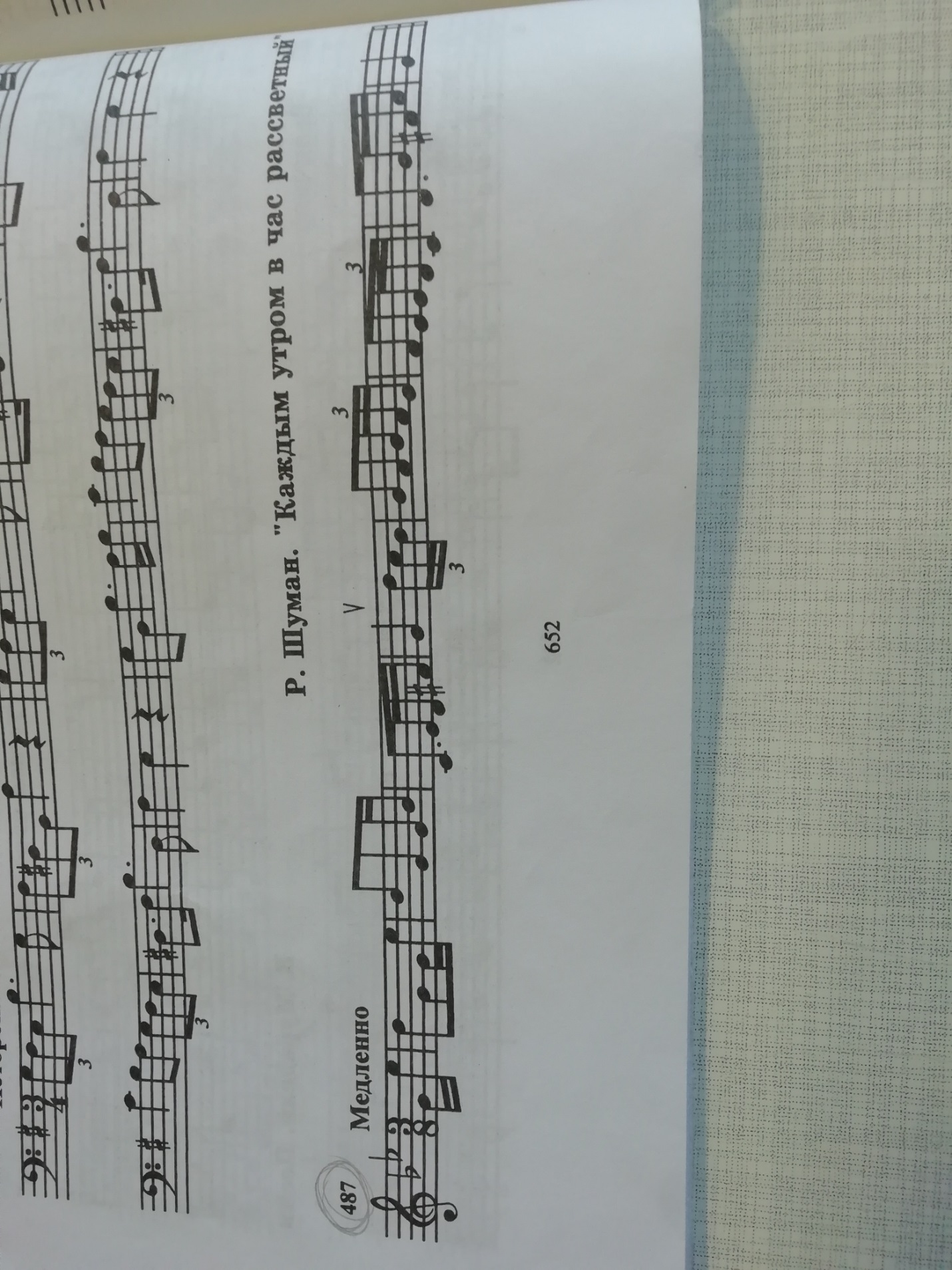 